Arkansas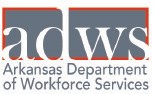 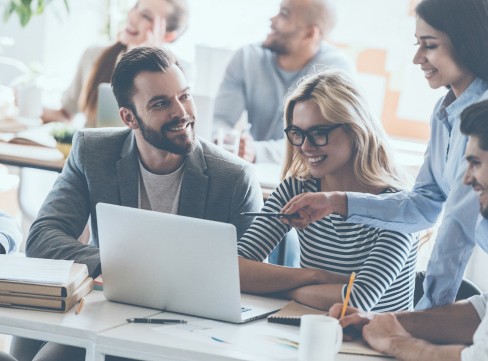 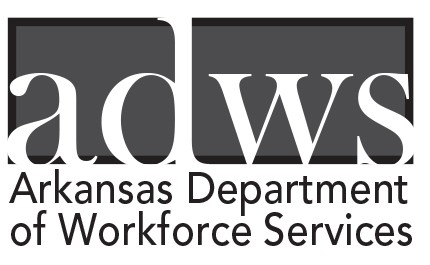 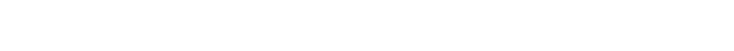 L a b o r	M a r k e t	Re p o r t2018Octoberwww.discover.arkansas.gov Table of Contents 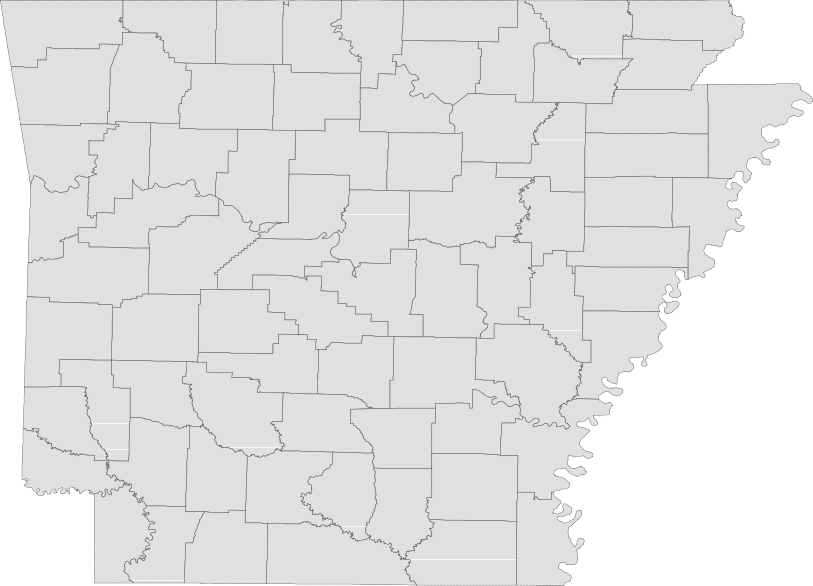 Technical Notes The Arkansas Labor Market is prepared monthly in conjunction with the U.S. Depart- ment of Labor, Bureau of Labor Statistics (BLS). The current month’s estimates are preliminary, while previous month’s data is subject to revision.Estimates of nonfarm payroll jobs show the number of jobs by industry and reflect employment by place of work. Hours and earnings estimates are based on payroll and worker-hour data collected for production workers in manufacturing industries.Industries are classified according to the North American Industry Classification System (NAICS). All estimates are based on a first quarter 2017 benchmark.Explanation of Terms and Concepts Monthly Business Survey of EmployersA monthly sample survey designed to provide industry information on nonfarm payroll jobs. Data are compiled each month from mail surveys and telephone interviews conducted by the Bureau of Labor Statistics in cooperation with Department of Work- force Services. The data are based on es- tablishment records and include all workers, full-or part-time, who received pay during the payroll period which includes the 12th ofthe month. Approximately 5,000 Arkansas business establishments are surveyed.Metropolitan Statistical Area (MSA)A term applied by the U.S. Office of Man- agement and Budget to counties that have one or more central cities and that meet specific criteria of population density, com- muting patterns and social and economic integration.Current Population Survey (CPS)A monthly sample survey of the popula- tion 16 years of age and over, designed to provide data on the labor force, the employed and the unemployed. The survey is conducted each month by the Bureau of the Census for BLS. The information is collected by trained interviewers from a sample of about 60,000 households. The data collected are based on the activity reported for the calendar week including the 12th of the month. Approximately 800 Arkansas households are represented in the sample survey.Civilian Labor ForceThe sum of all employed and unemployed persons 16 years of age or older. Members of the Armed Forces are excluded.EmploymentAn estimate of the number of persons who worked any time for pay or profit or worked 15 hours or more as unpaid workers in a family business during the calendar week which includes the 12th of the month. Also included are those who, although not work- ing, had some job attachment and were not looking for work, and persons involved in labor management disputes.UnemploymentAn estimate of the number of persons who did not have a job, but were available for work and actively seeking work during the calendar week which includes the 12th of the month.Unemployment RateThe number of unemployed as a percentage of the civilian labor force. Unemployment rates are calculated from unrounded data.Seasonal AdjustmentA statistical technique applied to monthly data to eliminate changes that normally oc- cur during the year due to seasonal events such as weather, major holidays, schedule shifts, harvest times, and the opening/clos- ing of schools.www.discover.arkansas.gov October Spotlight Alternative Measures of Labor UnderutilizationIn addition to the unemployment rate, the Bureau of Labor Statistics (BLS) also calculates five additional es- timates based on various definitions of ‘unemployment’. These are known as Alternative Measures of Labor Underutilization and are referred to as U1-U6, with U-3 as the official unemployment rate. These measures are calculated using data from the Current Population Survey (CPS), a monthly survey conducted by the U.S. CensusBureau. Approximately 800 Arkansas households are in the survey each month.Alternative Measures of Labor Underutilization are available at the statewide level and are produced quarterly. Estimates are calculated using a four quar- ter moving average.  The most recent data availableis an average of 4th Quarter 2017 - 3rd Quarter 2018.The following definitions are used to calculate eachmeasure of Labor Underutilization:Measure: Persons unemployed for 15 weeks or longer, as a percent of the civilian labor force.Measure: Job losers and persons who completed temporary jobs, as a percent of the civilian labor force. U-3 Measure: Total number of unemployed persons, as a percent of the civilian labor force (this is the definition used for the official unemployment rate).Measure:  Total number of unemployed and discouraged workers, as a percent of the civilian labor force plus discouraged workers.Measure:  Total number of unemployed, discouraged workers, and all other marginally attached workers, as a percent of the civilian labor force plus marginally attached workers.Measure: Total number of unemployed, discouraged workers, marginally attached workers, and those em- ployed part-time for economic reasons (not by choice), as a percent of the civilian labor force plus marginally attached workers.9.0Alternative Measures of Labor UnderutilizationState of ArkansasThree-Year Comparison (Average Ending in 3rd Quarter)8.07.06.05.04.03.02.01.00.0U-1	U-2		U-3		U-4	U-5	U-6 3rd Q 2016		3rd Q 2017		3rd Q 2018State of Arkansas Civilian Labor Force SummaryLabor force data, produced by the U.S. Department of Labor, Bureau of Labor Statistics and released by the Arkansas Department of Workforce Services, show Arkansas’ seasonally adjusted unemployment rate remained stable at 3.5 percent between September and October. Arkansas’ civilian labor force increased 881, a result of 670 more employed and 211 additional unemployed Arkansans. The United States’ jobless rate was unchanged at 3.7 percent in October.BLS Program Operations Manager Susan Price said, “After dropping for three month’s in a row, Arkan- sas’ unemployment rate was unchanged at 3.5 percent in October. The stable jobless rate reflects the trend seen at the national level.”1,360,000Number of Employed (Seasonally Adjusted vs. Not Seasonally Adjusted)October 2013 - October 20181,320,0001,280,0001,240,0001,200,0001,160,0001,120,000Oct '13	Apr '14	Oct '14	Apr '15	Oct '15	Apr '16	Oct '16	Apr '17	Oct '17	Apr '18	Oct '18 Seasonally Adjusted		Not Seasonally AdjustedState of Arkansas Nonfarm Payroll JobsNot Seasonally Adjusted (In Thousands)State of Arkansas Nonfarm Payroll Job SummaryArkansas’ nonfarm payroll jobs rose 3,600 in October to total 1,263,300. Five major industry sectors added jobs, more than offsetting small declines in four sectors. Two sectors were unchanged over the month. Employment in government increased 1,800. Gains in both state (+1,200) and local (+700) government were related in large part to continued hiring at public schools and universities. Educa- tional and health services added 1,500 jobs. Most of the expansions were seen in health care and social assistance (+1,000).October 2017 - October 2018 Compared to October 2017, nonfarm payroll jobs in Arkansas increased 9,200. Growth was posted in five major industry sectors, all adding 1,100 or more jobs, each. Employment in professional and busi- ness services rose 5,500. A majority of the gains were reported in administrative and support services (+3,700). Jobs in educational and health services increased 3,200, with growth in both subsectors. Manufacturing added 2,200 jobs. Most of the expansion occurred in nondurable goods manufac- turing (+1,400), largely related to reported hiring in food manufacturing. Employment in financial activities rose 1,400, mostly in finance and insurance (+1,000). Construction jobs are up 1,100, due to ongoing projects across the state. Leisure and hospitality posted the largest decline (-1,600), with all subsectors reporting losses. Employment in other services decreased 1,200. The subsector includes activities such as repair-maintenance and membership organizations.160,000Jobs in Professional and Business Services (Not Seasonally Adjusted)October: 1998 - 2018150,000140,000130,000120,000110,000100,00090,00080,000'98   '99   '00   '01   '02   '03   '04   '05   '06   '07   '08   '09   '10   '11   '12   '13   '14   '15   '16   '17   '18State of Arkansas Production Workers- Hours and Earnings46.0Average Weekly Hours (Durable Goods vs. Nondurable Goods)October 2015 - October 201844.042.040.038.036.034.032.030.0Oct '15	Apr '16	Oct '16	Apr '17	Oct '17	Apr '18	Oct '18 Durable Goods		Nondurable GoodsMetropolitan Statistical Areas Little Rock-North Little Rock-Conway MSAThe Little Rock-North Little Rock-Conway MSA = Faulkner, Grant, Lonoke, Perry, Pulaski, & Saline counties.(In Thousands)329.8323.3Over-the-Year Job Changes by Industry (Ranked)October 2018Professiona l & BusinessEducational & HealthFina ncial ActivitiesOther ServicesGovernmentLeisure & HospitalityTr ade-Transport-UtilitiesManufacturingInforma tionMining-Logging-Construction(1,000)	-	1,000	2,000	3,000	4,000	5,000Metropolitan Statistical Areas Fayetteville-Springdale-Rogers MSAThe Fayetteville-Springdale-Rogers MSA = Benton, Madison, & Washington counties in Arkansas and McDonald county in Missouri.(In Thousands)219.7218.7Unemployment RatesOctober: 2008 - 20187.0      	Nonfarm Payroll JobsJanuary 2016 - October 2018275,000      	6.0265,000      	5.0255,0004.0245,0003.0235,000      	2.0225,000      	1.00.0'08	'09	'10	'11	'12	'13	'14	'15	'16	'17	'18215,000      													 J	F	M	A	M	J	J	A	S	O	N	D        2016          2017          2018Metropolitan Statistical Areas Fort Smith MSAThe Fort Smith MSA = Crawford & Sebastian counties in Arkansas & LeFlore & Sequoyah counties in Oklahoma.(In Thousands)89.789.8Number of UnemployedOctober 2015 - October 20187,000      	Jobs in Service Providing IndustriesOctober: 1998 - 2018100,000      	6,00090,00080,0005,00070,0004,000      	60,0003,000      	Oct '15	Apr '16	Oct '16	Apr '17	Oct '17	Apr '18	Oct '1850,000'98	'00	'02	'04	'06	'08	'10	'12	'14	'16	'18Metropolitan Statistical Areas Hot Springs MSAThe Hot Springs MSA = Garland County.(In Thousands)39,500Nonfarm Payroll JobsJanuary 2016 - October 201839,00038,50038,00037,50037,00036,50036,000J	F	M	A	M	J	J	A	S	O	N	D2016	2017	2018Metropolitan Statistical Areas Jonesboro MSAThe Jonesboro MSA = Craighead & Poinsett counties.(In Thousands)55,000Jobs in Service Providing SectorsOctober: 2008 - 201850,00045,00040,00035,00030,0002008	2009	2010	2011	2012	2013	2014	2015	2016	2017	2018Metropolitan Statistical Areas Pine Bluff MSAThe Pine Bluff MSA = Cleveland, Jefferson, & Lincoln counties.(In Thousands)38,000Nonfarm Payroll JobsOctober 2015 - October 201836,00034,00032,00030,00028,000Oct '15	Apr '16	Oct '16	Apr '17	Oct '17	Apr '18	Oct '18Metropolitan Statistical Areas Out-of-State MSAMemphis, TN-MS-AR MSAThe Memphis, TN-MS-AR MSA = Fayette, Shelby, & Tipton counties in Tennessee; Benton, Desoto, Marshall, Tate, & Tunica counties in Mississippi; & Crittenden County in Arkansas.Texarkana MSAThe Texarkana MSA= Bowie County in Texas & Little River & Miller counties in Arkansas.650,000Memphis MSA - Civilian Labor ForceOctober: 1998 - 201863,500Texarkana MSA - Number of EmployedJanuary 2016 - October 2018640,00063,000630,00062,500620,000610,00062,000600,00061,500590,00061,000580,00060,500     	570,000560,000'98	'00	'02	'04	'06	'08	'10	'12	'14	'16	'1860,000     													 J	F	M	A	M	J	J	A	S	O	N	D       2016         2017         2018Micropolitan Statistical Areas and Cities Civilian Labor Force Estimates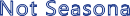 Arkadelphia Micro = Clark CountyBatesville Micro = Independence County Blytheville Micro = Mississippi CountyCamden Micro = Calhoun & Ouachita counties El Dorado Micro = Union CountyForrest City Micro = St. Francis CountyHarrison Micro = Boone & Newton counties Helena-West Helena Micro = Phillips County Hope Micro = Hempstead & Nevada counties Magnolia Micro = Columbia County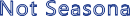 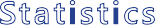 Malvern Micro = Hot Spring CountyMountain Home Micro = Baxter County Paragould Micro = Greene County Russellville Micro = Pope & Yell counties Searcy Micro = White CountyCounty Labor Force Statistics Civilian Labor Force Estimates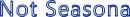 (Continued on Page 16)County Labor Force Statistics Civilian Labor Force Estimates(Continued from Page 15)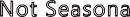 County Labor Force SummaryBetween September and October, unemployment rates declined in 29 of Arkansas’ 75 counties. Another twenty-nine counties were unchanged, while 17 counties posted rate increases over-the month. Jobless rates ranged from a low of 2.4 percent in Washington County to a high of 5.5 percent in Jackson County.In October, fifty-four counties reported unemployment rates at or below four percent. That is one more county above four percent than in September. For the fifth month in a row, no county posted a jobless rate above eight percent.Compared to October 2017, unemployment rates are up in 41 Arkansas counties. Rates in twentycounties are down and 14 are the same over-the-year.County Unemployment Rates 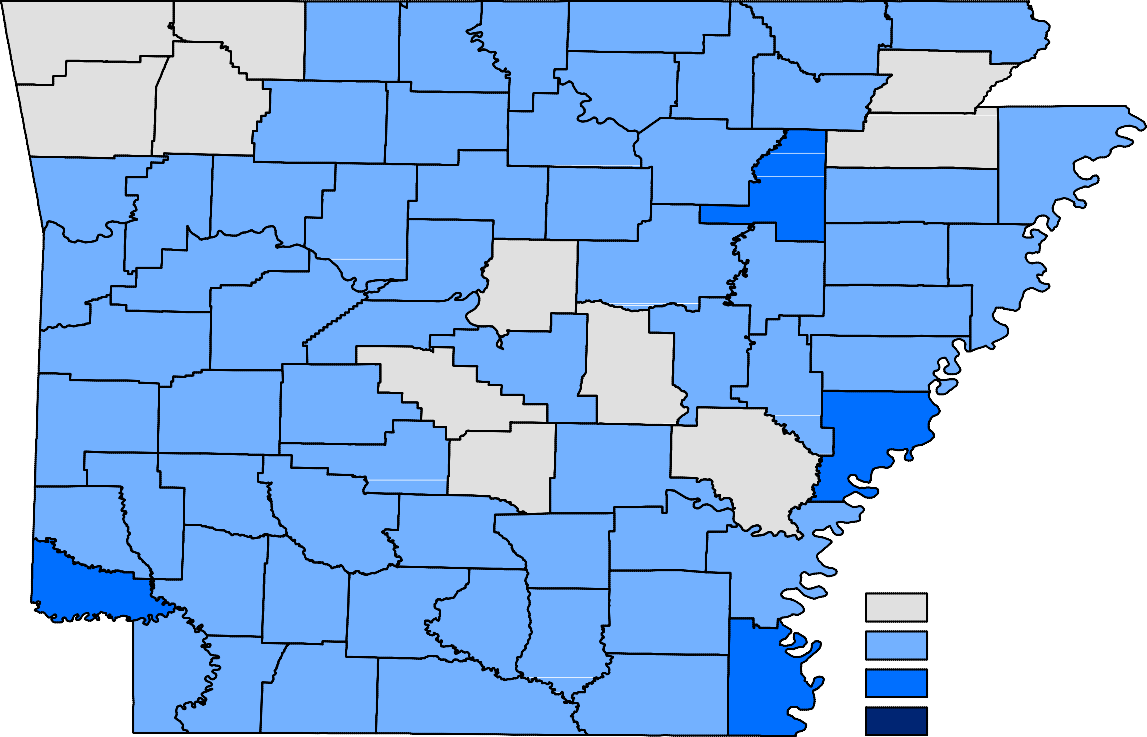 Ranked by Unemployment RatesOctober 2018 (Not Seasonally Adjusted)Local Workforce Development Areas Civilian Labor Force Estimates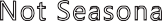 \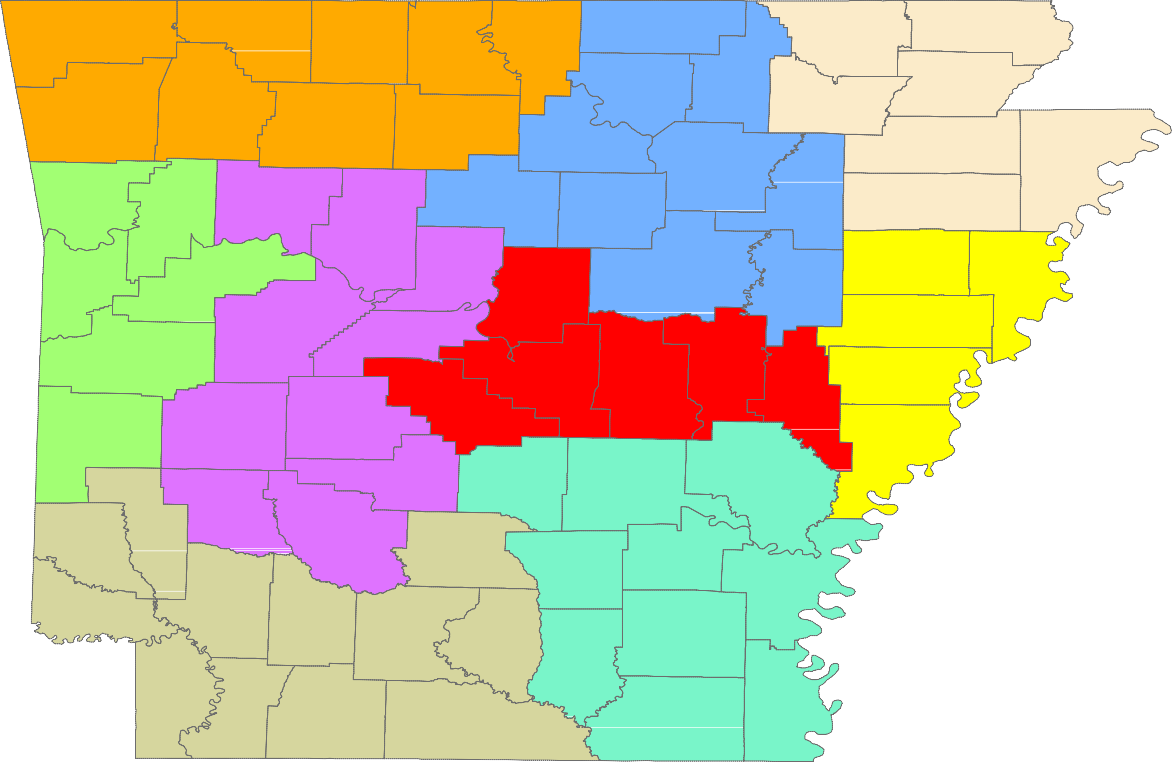 Central (minus LR) EasternNorth CentralNortheast Northwest SoutheastSouthwest West Central WesternCivilian Labor ForceOct 181,346,556Sep 181,345,675Oct 171,357,679Civilian Labor ForceOct 181,353,649Sep 181,347,699Oct 171,359,086Employment1,299,1151,298,4451,307,175Employment1,309,0141,302,9011,315,489Unemployment47,44147,23050,504Unemployment44,63544,79843,597Unemployment Rate3.53.53.7Unemployment Rate3.33.33.2U.S. Unemployment3.73.74.1U.S. Unemployment3.53.63.9Total Nonfarm1263.31259.71254.13.69.2Goods Producing219.1219.8216.1-0.73.0Mining, Logging, and Construction59.259.458.4-0.20.8Mining & Logging5.55.55.80.0-0.3Construction53.753.952.6-0.21.1Specialty Trade Contractors33.533.432.00.11.5Manufacturing159.9160.4157.7-0.52.2Durable Goods75.575.774.7-0.20.8Nondurable Goods84.484.783.0-0.31.4Service Providing1044.21039.91038.04.36.2Trade, Transportation & Utilities251.8250.9251.90.9-0.1Wholesale Trade47.447.047.00.40.4Retail Trade140.0139.5141.00.5-1.0Transport, Warehousing & Utilities64.464.463.90.00.5Information12.012.013.00.0-1.0Financial Activities54.454.353.00.11.4Finance & Insurance40.540.539.50.01.0Real Estate & Rental & Leasing13.913.813.50.10.4Professional & Business Services153.2152.4147.70.85.5Professional, Scientific & Technical43.743.042.80.70.9Management of Companies35.935.535.00.40.9Administrative & Support Services73.673.969.9-0.33.7Educational & Health Services192.2190.7189.01.53.2Educational Services16.816.315.50.51.3Health Care & Social Assistance175.4174.4173.51.01.9Ambulatory Health Care57.957.557.70.40.2Social Assistance39.739.139.70.60.0Leisure & Hospitality117.5117.9119.1-0.4-1.6Arts, Entertainment & Recreation10.311.010.7-0.7-0.4Accommodation & Food Services107.2106.9108.40.3-1.2Accommodation Services11.011.211.4-0.2-0.4Food Services96.295.797.00.5-0.8Other Services47.848.249.0-0.4-1.2Government215.3213.5215.31.80.0Federal Government19.719.820.0-0.1-0.3State Government80.379.179.91.20.4Local Government115.3114.6115.40.7-0.1Oct 18Sep 18Oct 17Average Weekly Hours43.542.242.7Average Hourly Earnings18.1918.0616.36Average Weekly Earnings791.27762.13698.57Oct 18Sep 18Oct 17Average Weekly Hours44.543.741.4Average Hourly Earnings20.6720.6017.84Average Weekly Earnings919.82900.22738.58Oct 18Sep 18Oct 17OTMOT YCivilian Labor Force357,312355,783356,1631,5291,149Employment346,511344,961345,7931,550718Unemployment10,80110,82210,370-21431Unemployment Rate3.03.02.90.00.1Oct 18Sep 18Oct 17OTMOT YCivilian Labor Force276,768275,097276,7261,67142Employment269,882268,231269,9301,651-48Unemployment6,8866,8666,7962090Unemployment Rate2.52.52.50.00.0Oct 18Sep 18Oct 17OTMOT YCivilian Labor Force117,318117,357119,311-39-1,993Employment113,215113,224114,629-9-1,414Unemployment4,1034,1334,682-30-579Unemployment Rate3.53.53.90.0-0.4Oct 18Sep 18Oct 17OTMOT YCivilian Labor Force39,71239,47839,65923453Employment38,18837,98738,229201-41Unemployment1,5241,4911,4303394Unemployment Rate3.83.83.60.00.2Oct 18Sep 18Oct 17OTMOT Y38.238.137.70.10.54.74.84.5-0.10.233.533.333.20.20.34.54.64.6-0.1-0.1Oct 18Sep 18Oct 17OTMOT YCivilian Labor Force64,92564,62164,419304506Employment63,11362,81362,650300463Unemployment1,8121,8081,769443Unemployment Rate2.82.82.70.00.1Oct 18Sep 18Oct 17OTMOT Y59.659.658.20.01.49.910.19.8-0.20.149.749.548.40.21.39.49.49.30.00.1Oct 18Sep 18Oct 17OTMOT YCivilian Labor Force34,79934,52735,481272-682Employment33,16832,91033,946258-778Unemployment1,6311,6171,5351496Unemployment Rate4.74.74.30.00.4Oct 18Sep 18Oct 17OTMOT Y32.932.833.20.1-0.36.16.16.10.00.026.826.727.10.1-0.39.59.49.60.1-0.1Oct 18Sep 18Oct 17OTMOT YCivilian Labor Force642,577637,304631,2135,27311,364Employment615,293609,900607,2675,3938,026Unemployment27,28427,40423,946-1203,338Unemployment Rate4.24.33.8-0.10.4Oct 18Sep 18Oct 17OTMOT YCivilian Labor Force65,40264,93664,417466985Employment62,26261,57661,874686388Unemployment3,1403,3602,543-220597Unemployment Rate4.85.23.9-0.40.9Arkadelphia Micro9,7309,4033273.49,7389,3823563.79,7229,3773453.5Batesville Micro16,15915,5596003.716,16015,5615993.716,29515,7065893.6Blytheville Micro17,65816,8817774.417,55116,7468054.618,01717,2217964.4Camden Micro12,21811,7165024.112,16811,6754934.112,18611,6994874.0El Dorado Micro15,99415,2507444.715,99515,2437524.716,14115,4187234.5Forrest City Micro8,3117,9313804.68,2837,8973864.78,3788,0023764.5Harrison Micro19,19618,5936033.119,13518,5565793.019,18018,5925883.1Helena-West Helena Micro6,5416,2053365.16,4876,1243635.66,5676,2223455.3Hope Micro13,61013,1474633.413,61913,1624573.413,59613,1874093.0Magnolia Micro8,9288,5643644.18,8948,5203744.29,1398,7623774.1Malvern Micro13,87613,4064703.413,79113,3174743.414,21713,7474703.3Mountain Home Micro16,33115,7296023.716,39915,8005993.716,30215,6846183.8Paragould Micro19,64519,0515943.019,59619,0015953.019,75619,1316253.2Russellville Micro37,51436,1471,3673.637,19635,7571,4393.938,64237,2471,3953.6Searcy Micro33,66532,3941,2713.833,49832,2511,2473.733,84532,5861,2593.7Bella Vista12,53312,1024313.412,46012,0324283.412,54612,1144323.4Benton17,38816,8875012.917,32016,8224982.917,28216,8514312.5Bentonville25,68225,0915912.325,52124,9455762.325,80525,1166892.7Blytheville6,0375,7482894.85,9895,7022874.86,1655,8643014.9Cabot11,95811,6253332.811,88911,5393502.911,94611,6023442.9Conway33,67532,7119642.933,56632,5699973.033,61232,6439692.9El Dorado7,0086,6273815.47,0236,6243995.77,0526,7003525.0Fayetteville47,93346,7491,1842.547,67246,4981,1742.547,86246,7941,0682.2Fort Smith38,95237,6541,2983.338,95637,6621,2943.339,56738,2731,2943.3Hot Springs14,34913,6976524.514,24113,6256164.314,27513,7115644.0Jacksonville11,85511,3994563.811,82611,3534734.011,83011,3754553.8Jonesboro38,30837,2481,0602.838,15637,1091,0472.737,96736,9709972.6Little Rock98,54795,4653,0823.198,21895,0853,1333.298,15795,2642,8932.9North Little Rock30,25029,2579933.330,11229,1419713.230,18029,1959853.3Paragould12,34511,9463993.212,31211,9153973.212,41711,9964213.4Pine Bluff16,57815,6429365.616,47315,5389355.716,85816,0158435.0Rogers35,56034,6758852.535,33434,4738612.435,60534,7088972.5Russellville13,57513,1254503.313,48413,0044803.614,00013,5304703.4Searcy10,43110,0363953.810,3899,9923973.810,44110,0963453.3Sherwood15,88215,4644182.615,82215,4024202.715,83915,4314082.6Springdale39,56638,6389282.339,35838,4299292.439,56838,6768922.3Texarkana, AR13,72513,0576684.913,64612,9237235.313,66113,1025594.1Van Buren10,2049,8673373.310,1889,8523363.310,34910,0293203.1West Memphis10,85110,4274243.910,73610,3064304.010,79110,3764153.8Arkansas9,1618,8942672.99,0568,7832733.09,0928,8322602.9Ashley7,6627,3023604.77,6547,3003544.67,7427,3783644.7Baxter16,33115,7296023.716,39915,8005993.716,30215,6846183.8Benton134,320130,8183,5022.6133,534130,0543,4802.6134,525130,9443,5812.7Boone15,83215,3334993.215,78715,3114763.015,81615,3314853.1Bradley4,5144,3401743.94,4844,3181663.74,5374,3691683.7Calhoun2,3632,286773.32,3382,264743.22,3692,285843.5Carroll12,79512,4503452.712,77312,4323412.713,32812,9883402.6Chicot3,4083,2201885.53,3813,1931885.63,5133,3082055.8Clark9,7309,4033273.49,7389,3823563.79,7229,3773453.5Clay5,7915,5652263.95,7525,5362163.85,8325,6212113.6Cleburne9,1408,7773634.09,2268,8533734.09,3088,9093994.3Cleveland3,2383,1221163.63,1993,0861133.53,3193,1911283.9Columbia8,9288,5643644.18,8948,5203744.29,1398,7623774.1Conway8,1207,8143063.88,0937,7853083.88,2617,9403213.9Craighead54,51353,0311,4822.754,30252,8331,4692.754,02652,6361,3902.6Crawford26,14325,2708733.326,11625,2318853.426,53325,6838503.2Crittenden21,90921,1088013.721,69820,8648343.821,78921,0067833.6Cross7,4737,2012723.67,4497,1792703.67,7107,4502603.4Dallas2,8672,7551123.92,8622,7531093.82,9572,8411163.9Desha5,5805,3732073.75,4595,2442153.95,5075,2982093.8Drew7,9587,6223364.27,8597,5263334.28,0127,6803324.1Faulkner61,48959,6721,8173.061,20759,4131,7942.961,32059,5491,7712.9Franklin7,3687,1302383.27,3357,0962393.37,5137,2922212.9Fulton4,7084,5421663.54,7514,5911603.44,6484,4871613.5Garland39,71238,1881,5243.839,47837,9871,4913.839,65938,2291,4303.6Grant8,4128,1802322.88,3448,1102342.88,3948,1642302.7Greene19,64519,0515943.019,59619,0015953.019,75619,1316253.2Hempstead9,9809,6323483.59,9729,6333393.49,9599,6622973.0Hot Spring13,87613,4064703.413,79113,3174743.414,21713,7474703.3Howard5,8795,6801993.45,8475,6462013.45,9265,7731532.6Independence16,15915,5596003.716,16015,5615993.716,29515,7065893.6Izard4,7724,5692034.34,8404,6072334.84,8984,6872114.3Jackson5,8235,5013225.55,7415,4123295.75,8705,5862844.8Jefferson27,60026,2391,3614.927,41426,0651,3494.928,13126,8661,2654.5Johnson10,42810,0393893.710,3639,9843793.710,72310,3174063.8Lafayette2,5082,3971114.42,4892,3741154.62,5092,3971124.5Lawrence6,9596,7182413.56,8856,6502353.47,0416,8142273.2Lee2,9252,8001254.32,8842,7531314.52,9182,7951234.2Lincoln3,9613,8071543.93,9143,7591554.04,0313,8891423.5Little River5,5945,3062885.15,5405,2422985.45,5735,3252484.5Logan8,7448,4253193.68,7018,3763253.78,8948,5992953.3Lonoke34,03333,0331,0002.933,77132,7919802.933,93332,9709632.8Madison7,5447,3461982.67,4427,2441982.77,5437,3541892.5Marion6,5136,2602533.96,5756,3212543.96,4046,1862183.4Miller\19,77218,8918814.519,63018,6979334.819,72518,9557703.9Mississippi17,65816,8817774.417,55116,7468054.618,01717,2217964.4Monroe2,7382,6291094.02,6992,5981013.72,8082,7041043.7Montgomery3,0582,9251334.33,0552,9261294.22,9922,8591334.4Nevada3,6303,5151153.23,6473,5291183.23,6373,5251123.1Newton3,3643,2601043.13,3483,2451033.13,3643,2611033.1Ouachita9,8559,4304254.39,8309,4114194.39,8179,4144034.1Perry4,1954,0451503.64,1714,0201513.64,1904,0391513.6Phillips6,5416,2053365.16,4876,1243635.66,5676,2223455.3Pike4,2774,1181593.74,2604,1071533.64,2954,1361593.7Poinsett10,41210,0823303.210,3199,9803393.310,39310,0143793.6Polk7,9837,6922913.67,9337,6372963.77,9057,6023033.8Pope28,94127,8861,0553.628,75527,6301,1253.929,85028,7481,1023.7Prairie3,6093,4781313.63,5763,4511253.53,7483,6191293.4Pulaski191,052185,1035,9493.1190,376184,3666,0103.2190,428184,7135,7153.0Randolph7,1956,9542413.37,1516,9102413.46,9456,6922533.6St. Francis8,3117,9313804.68,2837,8973864.78,3788,0023764.5Saline58,13156,4781,6532.857,91456,2611,6532.957,89856,3581,5402.7Scott4,4194,2791403.24,3734,2321413.24,4854,3321533.4Searcy2,8522,7401123.92,9432,8271163.92,8692,7471224.3Sebastian55,93854,1021,8363.355,96254,1131,8493.356,86454,9911,8733.3Sevier5,5765,3252514.55,5395,2912484.55,7245,4992253.9Sharp5,8235,5642594.45,8575,6092484.26,0315,7752564.2Stone4,8014,6111904.04,8054,6101954.14,8054,6131924.0Union15,99415,2507444.715,99515,2437524.716,14115,4187234.5Van Buren5,8715,6022694.65,9275,6532744.66,0635,7832804.6Washington124,123121,1662,9572.4123,442120,5152,9272.4124,049121,2832,7662.2White33,66532,3941,2713.833,49832,2511,2473.733,84532,5861,2593.7Woodruff2,8842,7621224.22,8382,7141244.42,9682,8431254.2Yell8,5738,2613123.68,4418,1273143.78,7928,4992933.3Rank1CountyWashingtonRate2.4Rank26CountyFultonRate3.5Rank46CountySearcyRate3.92Benton2.626Hempstead3.552Cleburne4.02Madison2.626Lawrence3.552Monroe4.04Carroll2.729Cleveland3.652Stone4.04Craighead2.729Cross3.655Columbia4.16Grant2.829Logan3.656Drew4.26Saline2.829Perry3.656Woodruff4.28Arkansas2.929Polk3.658Izard4.38Lonoke2.929Pope3.658Lee4.310Faulkner3.029Prairie3.658Montgomery4.310Greene3.029Yell3.658Ouachita4.312Newton3.137Baxter3.762Lafayette4.412Pulaski3.137Crittenden3.762Mississippi4.414Boone3.237Desha3.762Sharp4.414Franklin3.237Independence3.765Miller4.514Nevada3.237Johnson3.765Sevier4.514Poinsett3.237Pike3.767St. Francis4.614Scott3.243Conway3.867Van Buren4.619Calhoun3.343Garland3.869Ashley4.719Crawford3.343White3.869Union4.719Randolph3.346Bradley3.971Jefferson4.919Sebastian3.346Clay3.972Little River5.123Clark3.446Dallas3.972Phillips5.123Hot Spring3.446Lincoln3.974Chicot5.523Howard3.446Marion3.974Jackson5.5Central (minus LR)252,505244,9287,5773.0251,325243,7957,5303.0251,978244,6497,3292.9City of Little Rock98,54795,4653,0823.198,21895,0853,1333.298,15795,2642,8932.9Eastern47,15945,2451,9144.146,80144,8171,9844.247,36245,4751,8874.0North Central93,64689,8813,7654.093,64389,8613,7824.094,73190,9753,7564.0Northeast122,173118,2823,8913.2121,556117,6563,9003.2122,010118,1293,8813.2Northwest323,674315,1028,5722.6322,243313,7498,4942.6324,200315,7788,4222.6Southeast81,49478,0993,3954.280,76477,3843,3804.282,27878,9753,3034.0Southwest92,94689,0313,9154.292,58388,6033,9804.393,47689,8563,6203.9West Central130,910126,0854,8253.7130,145125,2654,8803.7132,701127,8914,8103.6Western110,595106,8983,6973.3110,420106,6853,7353.4112,194108,4993,6953.3